Санчинская СОШ.2017гАкция «Работайте , братья!»Оборудование : ПК, проектор, презентация, видеофильмы, на уч-ся и учителях футболки с портретом Магомеда Н., баннер на стене, портрет на столе.Начало: включ видео о терроризме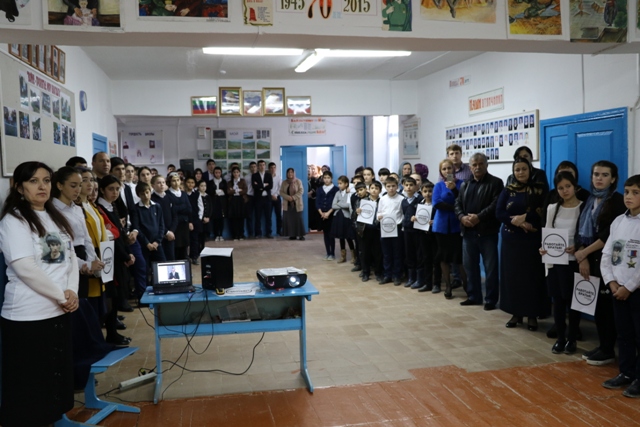 Ребята, вы родились и живёте в огромной стране, которая в своё время перенесла две мировые войны. Первая мировая война была  с 1914 года  по 1918 год. Вторая мировая война длилась с 1941 года по 1945 год. События и факты этих периодов жизни нашей страны известны вам из уроков истории, по фильмам, по рассказам педагогов. Но вот уже несколько лет идёт, можно сказать. Третья мировая война – вся планета борется с терроризмом. 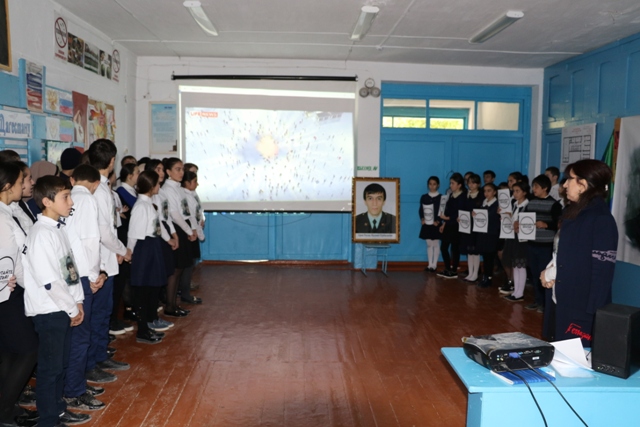  Слово «террор», которое сегодня знают все, существует во многих странах мира и обозначает страх и ужас. Именно страх и ужас вызывают у людей действия террористов.Террористы совершают взрывы, устраивают пожары и поджоги, угоняют самолёты, захватывают заложников, убивают, применяют вещества для массового отравления людей. Жертвами террористов становятся невинные граждане. Сегодня у нас общешкольная акция памяти «Работайте , братья!» в честь погибшего Дагестанского офицера полиции Магомеда Нурбагандовича Нурбагандова .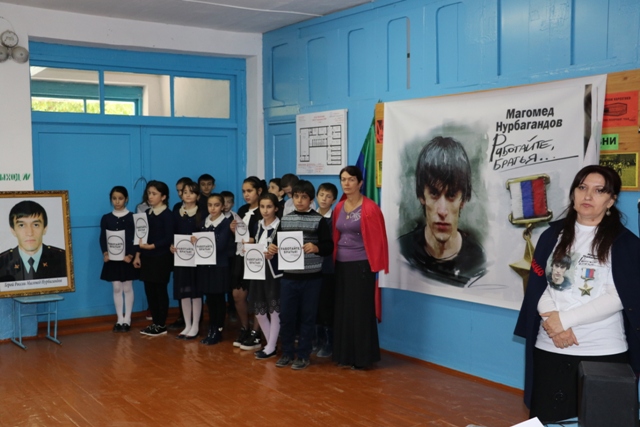 Сказал, как выдохнул последнее проклятие ,Мерзавцам , не сумевшим ДУХ сломить !  Он просто завещал работать братьям !И мы обязаны завет тот сохранить !В ходе спец операции в г Избербаше сотрудников право охраняющих органов были ликвидированы 3 боевика . В телефон одного из них была обнаружено видеозапись расстрела двоих мужчин в лесу . Преступление было совершено близ с . Сергокала 10 июля 2016 г Среди убитых был и офицер полиции Магомед Нурбагандов .Он погиб , но не покорился террористам Магомед отказался выполнять требование боевиков и сохранил офицерскую честь , достоинство  и верность присяге и товарищам .С речью  выступили директор школы Нахбаров З.М.,  учитель истории Пашаева П.С.Включается фото-презентация  Магомеда Нурбагандова и его семьи.Выступление уч-ся.Учащиеся школы Абакарова А, Муртузалиева И-11кл, Джаватова Г, Беделова С-8кл, Агашерипова , Арабова С.- 9кл очень выразительно читают стихи.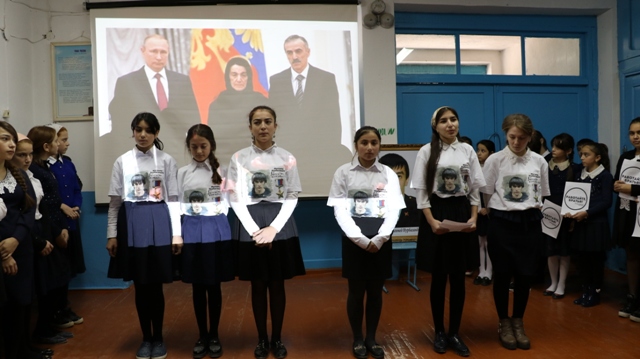 Зам по ВР:Офицеру был 31 год. У него остались жена и 2 детей.Именем магомеда нурбагандова назовут центиральную улицу села.После того, как вся страна узнала о подвиге мл лейтенанта на ум идет такие слова:Словом можно убить,Словом можно спасти, словом можно полки за собой повести.  предсмертная фраза  Магомеда Н. всколыхнула наше общество и хочется поговорить еще об одном герое.Такие герои есть в каждом районе, в каждом селе. В нашем с Санчи тоже есть такой герой – Гаджигереев Анвар Мухкадиевич.Род в 1983г в с Санчи. Учился в Санчинской СОШ. Служил в Приморском крае г. Уссурийск.Закончил школу прапорщиков. Остался на контрактной службе  на 5 лет- спецназ. Участвовал в горячих точках – в Чечне. Награжден был 4 медалями за отличную службу.Затем служил в Дагестанском ОМОНе-  отряд милиции особого назначения.Погиб при участии в боевых действиях в 2011г  26 апреля.Награжден орденом Мужества. Оставил двух детей.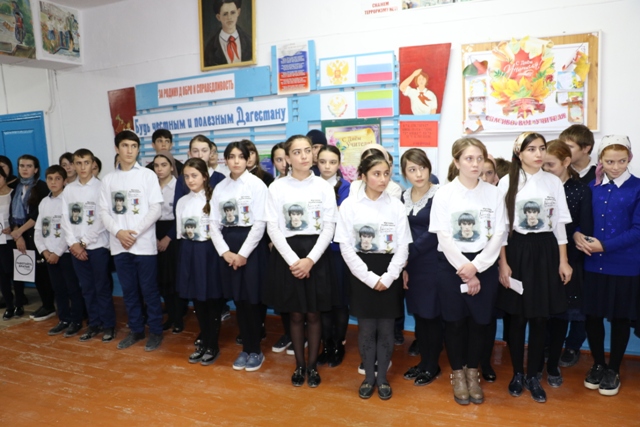 Гордись страна! Герои есть,Кому всего превыше честь!Нам, Магомед, ты всем пример!Покойся с миром, офицер!Почтим память минутой молчания.Посмертно М.Н. награжден званием Героя России.Смотрим видео о присуждении.Затем включаю видео с песней, посвященное Магомеду Нурбагандову.Дорогие друзья сегодняшней акции.. Спасибо  вам за то, что вы снами, что выслушали нас.Будьте принципиальными, честными,, не нарушайте законы и всегда заступайтесь за своих близких и родных!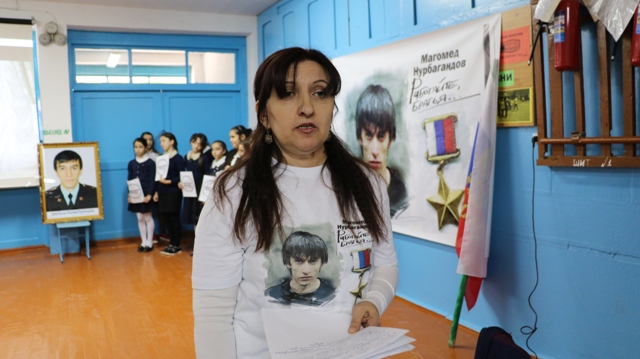 Зам дир по ВР     Закарьяева Ф.Ш.